		Stredná odborná škola dopravná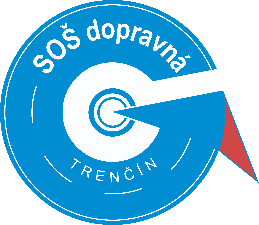 Školská 66,  911 05 TrenčínTel.: +421 905 574 113E-mail: sekretariat@dopravna.skČ. j.: SOŠD 416 /2022Správa o výchovno-vzdelávacej činnosti,       jej výsledkoch a podmienkach škôl             a školských zariadeníza školský rok 2021/2022V Trenčíne, 10. októbra 2022					Predkladá:Ing. Michaela Pardubickápoverená riadením školyPrerokované v pedagogickej rade školy dňa: 10.10.2022Prerokované v Rade školy dňa: 11.10.2022Vyjadrenie Rady školy: Rada školy odporúča zriaďovateľovi Regionálnemu úradu školskej správy v Trenčínes c h v á l i ťSprávu o výchovno-vzdelávacej činnosti jej výsledkoch a podmienkachv SOŠ dopravnej  v Trenčíne za školský rok 2021/2022                                                                                         Ing. Renáta Juríčková                                                                     predseda Rady školy pri SOŠ dopravnej v TrenčíneStanovisko zriaďovateľa: Regionálny úrad školskej správy v Trenčíne s ch v a ľ u j e – n e s ch v a ľ u j eSprávu o výchovno-vzdelávacej činnosti jej výsledkoch a podmienkachv SOŠ dopravnej v Trenčíne za školský rok 2021/2022                Mgr. Gabriela Petrovičová                         za zriaďovateľa	OBSAHÚVOD	41 ÚDAJE O ŠKOLE	52 ÚDAJE O Zriaďovateľovi	53 Informácie o činnosti rady školy	64 Počet žiakov	75 Počet pedagogických zamestnancov, odborných zamestnancov a ďalších zamestnancov	76  údaje o plnení kvalifikačného predpokladu pedagogických zamestnancov	77 informácie o aktivitách a prezentácii na verejnosti	88 informácie o projektoch, do ktorých je škola zapojenÁ	109 informácie o výsledkoch inšpekčnej činnosti vykonanej Štátnou školskou inšpekciou v škole	1010 informácie o priestorových podmienkach a materiálno-technických podmienkach školy alebo školského zariadenia	1011 informácie o oblastiach, v ktorých škola alebo školské zariadenie dosahuje dobré výsledky, o oblastiach, v ktorých má škola alebo školské zariadenie nedostatky	1112 počet žiakov so špeciálnymi výchovno-vzdelávacími potrebami	1413 počet prijatých žiakov do prvého ročníka v školskom       roku	1414 počet prijatých prihlášok na vzdelávanie v strednej škole	1415 počet uchádzačov, ktorí úspešne vykonali prijímaciu skúšku	1416 zoznam študijných odborov a informácia o systéme duálneho vzdelávani	1517 výsledky hodnotenia žiakov podľa poskytovaného stupňa vzdelania	1518 výsledky úspešnosti školy pri príprave žiakov na výkon povolania	1719 výsledky uplatniteľnosti žiakov na trhu práce alebo úspešnosti prijímania žiakov na ďalšie štúdium	1819.1 Spolupráca s vysokými školami	1819. 2 Sledovanie uplatnenia absolventov na trhu práce	1920 ÚDAJE O FINANČNOM A HMOTNOM ZABEZPEČENÍ VÝCHOVNO-VZDELÁVACEJ ČINNOSTI ŠKOLY	191.	Dotácie na výchovno-vyučovací proces	192.  Výnosy školy	2021 ZÁVER	21ÚVODSOŠ dopravná v Trenčíne je výchovno-vzdelávacia inštitúcia, ktorá je v súčasnosti poskytovateľom úplného stredného odborného vzdelávania. Okrem vzdelávania zabezpečuje výchovný proces v školskom internáte a prevádzkuje vlastné stravovacie zariadenie s celodennou prevádzkou. Východiská a podkladySpráva je vypracovaná v zmysle:Vyhlášky Ministerstva školstva, vedy, výskumu a športu Slovenskej republiky č. 435/2020 Z. z. z 18. decembra 2020 o štruktúre a obsahu správ o výchovno-vzdelávacej činnosti, jej výsledkoch a podmienkach škôl a školských zariadení. Sprievodcu školským rokom na školský rok 2022/2023. Koncepcie školy na roky 2018-2022. Plánu práce školy SOŠ dopravnej v Trenčíne. Vyhodnotenia plnenia plánov práce jednotlivých predmetových komisií a metodického združenia. Informácií o činnosti Rady školy pri SOŠ dopravnej v Trenčíne.Vyhodnotenia súťaží, exkurzií a kultúrnych podujatí.ÚDAJE O ŠKOLE(§ 2 odst.1 písm. a) vyhlášky)Názov školy:			Stredná odborná škola dopravnáAdresa školy:			Školská 66,  911 05  TrenčínVedúci zamestnanci:	Ing. Michaela Pardubická - poverená riadením školy,                                                 0949705 787Ing. Štefan Štromajer - zástupca pre PČ, 0908 209 974Ing. Radko Fábik - zástupca pre TEÚ, 0905 342 619Mgr. Ľubica Lobíková – vedúca vychovávateľka, 0917 262 117 Internetová adresa:		www.dopravna.edupage.orgElektronická adresa:	sekretariat@dopravna.skTelefónne číslo:		sekretariát riaditeľa – 0905 574 113informátor - 032/2855 201Rada školy:	Ing. Renáta Juríčková – predseda Rady školy, zvolený zástupca pedagogických zamestnancovMgr. Gabriela Petrovičová - delegovaný zástupca za  zriaďovateľa od 1.9.2022JUDr. Ivana Salinková - delegovaný zástupca za zriaďovateľa do 31.8.2022Ing. Gabriela Hrušovská – delegovaný zástupca za zriaďovateľaPhDr. Mária Izraelová  - delegovaný zástupca za zriaďovateľaMgr. Iveta Kováčiková - delegovaný zástupca za zriaďovateľaMgr. Zuzana Klačková - zvolený zástupca nepedagogických zamestnancovIng. Miroslava Palovičová - zvolený zástupca pedagogických zamestnancovIng. Peter Bernát – zvolený zástupca rodičovFrantišek Macháček - zvolený zástupca rodičovLenka Solaříková - zvolený zástupca rodičovAnna Korenčíková - zvolený zástupca žiakovElektronická adresa Rady školy: renka.janosikova@mail.comÚDAJE O ZriaďovateľoviZriaďovateľ:			Regionálny úrad školskej správy v Trenčíne, Hviezdoslavova 3,                                                               911 01  TrenčínElektronická adresa:	gabriela.petrovicova@russ-tn.skTelefónne číslo:		Mgr. Gabriela Petrovičová – riaditeľka – 032/32 26 815Informácie o činnosti rady školyRada školy pri SOŠ dopravnej, Školská 66, 911 05 Trenčín bola zriadená podľa
§ 24 zákona NR SR č.596/2003 Z.z. o štátnej správe v školstve a školskej samospráve a o zmene a doplnení niektorých zákonov, vyhlášky Ministerstva školstva Slovenskej republiky č.291/2004 Z.z., ktorou sa určujú podrobnosti o spôsobe ustanovenia orgánov školskej samosprávy, o ich zložení, o ich organizačnom a finančnom zabezpečení v znení vyhlášky
č. 230/2009 Z.z. s pôsobnosťou v rámci školy,  pri ktorej bola zriadená. Rada školy v školskom roku 2021/2022 zasadala 4-krát:5.10.2021 (ustanovujúce zasadnutie RŠ), 7.10.2021, 31. 3. 2022 a 30. 8. 20222Na svojich zasadnutiach prerokovávala:priebeh a výsledky volieb do rady školyvoľbu predsedu rady školyŠtatút Rady školy pri SOŠD Trenčín,Plán zasadnutí Rady školy pri SOŠD Trenčín na rok 2022Správu o výchovno-vzdelávacej činnosti, jej výsledkoch a podmienkach školy za školský rok 2020/2021informácie o hospodárení školyPlán práce školy na školský rok 2021/2022informácie o pedagogicko–organizačnom a materiálno-technickom zabezpečení výchovno-vzdelávacieho procesu.Výročnú správu Rady školy pri SOŠD Trenčín za rok 2021informácie o činnosti školykritériá na prijímacie konanie žiakov pre školský rok 2022/2023, plán výkonov na školský rok 2023/2024,výsledky prijímacieho konania žiakov pre školský rok 2022/2023,spoluprácu školy so zamestnávateľmi,realizáciu projektov, do ktorých je škola zapojená,informácie o výsledkoch maturitných skúšok za školský rok 2021/2022zapracovanie Dodatku č. 8 ŠVP pre odborné vzdelávanie a prípravu, skupinu študijných a učebných odborov 37 DOPRAVA, POŠTY A TELEKOMUNIKÁCIE Schválený Ministerstvom školstva, vedy, výskumu a športu Slovenskej republiky dňa 15. januára 2013 pod číslom 2013-762/1857:10-925 s účinnosťou od 1. septembra 2013 začínajúc prvým ročníkom do všetkých ŠkVP.Na zasadnutiach sa ako pozvaní hostia zúčastňovali riaditeľka školy PhDr. Eva Holomková, a zástupca riaditeľky školy pre TEÚ Ing. Radko Fábik, ktorí informovali o dôležitých skutočnostiach týkajúcich sa činnosti školy podľa požiadaviek RŠ.Počet žiakovÚdaje k 15.9.20215   Počet pedagogických zamestnancov, odborných zamestnancov a ďalších zamestnancovÚdaje k 15.9.20216  údaje o plnení kvalifikačného predpokladu pedagogických zamestnancov7 informácie o aktivitách a prezentácii na verejnostiŠtandardná, prezenčná forma náboru na základných školách a veľtrhoch, plánovaná v zimných mesiacoch bola z dôvodu COVID opatrení opäť zrušená. Škola využila všetky prezenčne organizované veľtrhy, ktoré aj v roku 2021/2022 intenzívne dopĺňala o reklamy a komunikáciu so školami a záujemcami o štúdium v digitálnom priestore.  Formy prezentovania školy a náboru žiakov, tvorba náborových nástrojov boli nasledovné:18.-19.9.2021 – prezentačný stánok školy, ako jediného vystavovateľa školy na Festivale parných rušňov v Trenčianskej Teplej, Aktualizácia rollupov, prevzatie nových rollupov od zamestnávateľov a ich vystavenie v priestoroch školy, priebežná aktualizácia reklamných letákov,9/2021 – výroba reklamných predmetov:výroba nových školských informačných letákov s dynamickými QR kódmi pre zisťovanie záujmu o jednotlivé odbory cez IKTvýroba grafiky na reklamné tričkávýroba reklamných ceruziekvýroba reklamných samolepiek s logom školy9.9.2021 – akcia, Študuj dopravu - prezentačný stánok vo Vrútkach,11/2021 a 1/2022 – rozposielanie info. o škole hromadnou korešpondenciou viac ako 2000 základným školám 10/2021 – natáčanie reklamy pre ŽSR (plánované zverejnenie v šk. roku 2022/23), ďalšie reklamné spoty z ODV (vysokozdvižný vozík), 11. novembra 2021 žiaci Stanislava Arbetová (IV.A) a Adrián Boleček (III.B) prezentovali projekt „Revitalizácia vážskej vodnej cesty“ na celoštátnej súťaži Maják pre dopravu, kde vyhrali 1. cenu ministra dopravy a výstavby SR, 19.10.2021 a 22.02.2022 – Virtuálny deň otvorených dverí, živé vysielanie v spolupráci s regionálnou televíziou Trenčiansky terajšok, BUDAMAR Group a.s., Lokorail a.s. a Zväzu logistiky a zasielateľstva, vedenie SOŠ dopravnej12/2021, 1,2/2022 - zaslaná výzva vybraným výchovným poradcom ZŠ, následne online stretnutia – prezentácia školy, študijných odborov, zaslanie letákov na ZŠ na základe dopytu škôl,video prezentácia školy – tvorba titulkovaného videa o škole , študijných odboroch a jej projektoch pre Ministerstvo hospodárstva SR 2/2022 -  natáčanie reklamy v Bratislave pre popularizáciu nového študijného odboru 3739 M elektrotechnika v doprave a telekomunikáciách,Články o spolupráci a odbornom vzdelávaní v časopisoch: Oltis Slovakia, Cargo Info, Železničný Semafor, TerajšokReportáže v médiách: RTVS, Trenčiansky terajšok,Speeker na popularizačných stretnutiach dňa 24.4.2022, 27.4.2022, 2.6.2022 a 27.6.2022, organizovaných APZaD za účasti zamestnávateľov a žiaka našej školy Olivera Palča, Organizácia individuálnych prehliadok školy pre žiakov a ich rodičov počas školského roka a letných prázdnin20.6.2022 natáčanie reklamného videa o spolupráci školy a autoškoly Horňák (plánované zverejnenie na podujatiach v šk. roku 2022/23),28.6.2022 akcia Študuj dopravu – prezentačný stánok v Bratislave, (Ing. Peter Macháč),spolupráca s televíziou Trenčiansky Terajšok a aktualizácia prezentačných videí o škole a študijných odboroch (vedenie SOŠ dopravnej),v spolupráci s ÚPSVaR sme na stránke Internetového sprievodcu trhom práce a televízie ISTP TV prezentovali našu školu, študijné odbory a duálne vzdelávanie prezentácia školy a aktivít prostredníctvom facebookovej stránky http://www.facebook.com/SOSDopravnaTrencin s viac ako 1 100 followerov. Pracujeme na personalizovanej reklame. Internetovú reklamu strategicky nastavujeme spádovú oblasť konkrétne regióny a snažíme sa tak flexibilne reagovať aj na požiadavky zamestnávateľov v systéme duálneho vzdelávania. Cez sociálne siete propagujeme na miestach, pop-up „vyskakovacích“ oknách: - novinky v počítači, - mobilné novinky,- rýchle stránky,- navrhované videa (mobilné stránky), - Facebook Stories,- Kanál Facebook watch, - výsledky hľadania na Marketplace, - doručené správy Messengeru. Propagáciu na sociálnych sieťach zabezpečujeme priebežne s finančnou podporou od Rady rodičov výchovný poradca priebežne informoval žiakov končiacich ročníkov o termínoch podávania prihlášok a o podmienkach prijímania na jednotlivé školy on-line formou prostredníctvom platforiem EDUPAGE, TEAMS a ZOOM (Mgr. Anna Hrkotová), v spolupráci s Národným kariérnym centrom sme o živote na našej škole prezentovali aj na video portály https://www.kamnastrednu.sk/, kde sa konalo hromadné podujatie a online návšteva žiakov končiacich ročníkov (Ing. Peter Macháč),spolupráca s firmou Signal Projekt Brno a ŽSR, ZSSK Cargo, a.s., ZSSK, a.s., , Slovenskou poštou, a. s., Zväzom logistiky a zasielateľstva SR, ČESMAD Slovakia, AZZZ SR, Živnostenskou komorou, Linde Material Handling Slovenská republika s. r. o., zamestnávateľmi v oblasti dopravy a logistiky, Žilinskou univerzitou, Asociáciou železničných dopravcov Slovenska, Budamar South, s.r.o., Lokoroial, a.s., CentralRailways, a.s., Slovenská plavba a prístavy, a.s., MetransDanubia, a.s.,žiaci počas praktického vyučovania na pracoviskách zamestnávateľov v SDV a SŠV a odborných exkurziách prezentovali dobré meno školy. Vedenie školy v priebehu šk. roka dostávalo spätnú väzbu od partnerských firiem,   8 informácie o projektoch, do ktorých je škola zapojenÁV školskom roku 2021/2022 bola škola zapojená do dvoch dlhodobých projektov:Projekt Prepojenie vzdelávania s praxou, financovaný z Európskeho sociálneho fondu a Európskeho fondu sociálneho rozvoja, trvanie do 09/2023, výška oprávnených výdavkov: 131 662,90 €Národný projekt Pomáhajúce profesie v edukácii detí a žiakov, financovaný z Európskeho sociálneho fondu a Európskeho fondu sociálneho rozvojaŠkola bola zapojená do projektu Zelená školy, ktorý bol zameraný na separovanie odpadu.9 informácie o výsledkoch inšpekčnej činnosti vykonanej Štátnou školskou inšpekciou v škole V školskom roku  2021/2022 nebola ŠŠI vykonaná inšpekčná činnosť.10 informácie o priestorových podmienkach a materiálno-technických podmienkach školy alebo školského zariadeniaŠkola má vo vzťahu k zameraniu odborov a k počtu žiakov nadštandardné priestorové podmienky pre teoretické vyučovanie, praktické vyučovanie a výchovu mimo vyučovania.Triedy sú funkčne vybavené, ich kapacita a veľkosť umožňuje realizovať vzdelávací program na požadovanej úrovni. Odborné učebne sú vybavené na veľmi dobrej úrovni. Aby sa zachovala ich funkčnosť a edukácia prebiehala na požadovanej úrovni, je potrebné vybavenie neustále dopĺňať, obnovovať, ale hlavne modernizovať v súlade s požiadavkami trhu.Škola je vybavená didaktickou a IKT technikou s pripojením učební informatiky a učební odborného výcviku na internet. Úsek teoretického a praktického vyučovania je pripojený na internet prostredníctvom siete LAN s rýchlosťou 50 MB/s, ale často pociťujeme výpadky.Manažment školy - vedenie školy, učtáreň, kotolňa, vrátnica a pod. sú pripojený k internetu samostatnou sieťou. Priestory školy a školského internátu sú vybavené Wi-fi pripojením na  internet. Učebne praktického vyučovania sú kapacitne a priestorovo na veľmi dobrej úrovni. Sú zariadené funkčným dopravným parkom a špeciálnymi  softvérovými produktmi používanými v prevádzke železníc, cestnej a mestskej dopravy, dopravnej logistiky, cestovného ruchu.Cieľom školy je neustále reagovať na zmeny v zamestnaneckej sfére a vybavovať odborné učebne novými technológiami.Sociálne zariadenia sú na dobrej úrovni, šatne pre žiakov vyhovujúce.  Pre potreby telesnej a športovej výchovy sa používala telocvičňa, posilňovňa, minifutbalové ihrisko.Škola je vybavená školskou jedálňou so svojou kuchyňou, bufetom, automatom na nápoje, aulou, spoločenskými miestnosťami, školským internátom s trojlôžkovými a štvorlôžkovými izbami s príslušenstvom.Pre potreby žiakov slúži kopírovací stroj na mince.Počet učební: 28Z toho: Odborné: 15Dataprojektory: 24 ksInteraktívne tabule: 4 ksStolné PC: 163 ksPrenosné PC: 52 ksKamery: 16 ksTlačiarne: 47 ks11 informácie o oblastiach, v ktorých škola alebo školské zariadenie dosahuje dobré výsledky, o oblastiach, v ktorých má škola alebo školské zariadenie nedostatkyV šk. roku 2021/2022 sme aktívne komunikovali a flexibilne reagovali na požiadavky firiem, kde sme inovovali viaceré ŠKvP. S partnermi, asociáciami, zväzmi a zamestnávateľmi: Asociácia priemyselných zväzov a dopravy, Asociácia zamestnávateľských zväzov a združení,Asociácia železničných dopravcov Slovenska,Únia dopravy, pôšt a telekomunikácií,Zväz logistiky a zasielateľstva Slovenskej republiky,Železnice Slovenskej republiky,Železničná spoločnosť Cargo Slovakia, a.s.,BUDAMAR SOUTH s.r.o.,LOKORAIL, a.s.,CENTRAL RAILWAYS, a.s.,SLOVENSKÁ PLAVBA A PRÍSTAVY a.s.,sme aktívne komunikovali o podpore odborného vzdelávania v študijných odboroch skupiny 37 Doprava, pošty a telekomunikácie pre školský rok 2021/2022. Riešili sme potreby zamestnávateľov učebné pomôcky nad rámec normatívu materiálno-technického a priestorového zabezpečenia, najmä v technicky náročných študijných odboroch 3739 M elektrotechnika v doprave a telekomunikáciách a 3758 K operátor prevádzky a ekonomiky dopravy,V študijnom odbore 3767 M dopravná akadémia sa nám podarilo uzavrieť Zmluvy o poskytovaní praktického vyučovania. Žiaci 2. ročníka tak mohli nastúpiť na odbornú prax v systéme školského vzdelávania s podnikmi ako: ZSSK a.s.,ZSSK Cargo a.s.,BALTYRE, s.r.o.,Obec Horná Súča,TKM Group v.o.s.,Šulík Expres s.r.o.,EDART s.r.o,Noba – Smoker s.r.o.,MBL, spol. s.r.o.,ATDCA s.r.o.,AUTODOPRAVA,Geis SK s.r.o.,Darja spol. s.r.o.,Old Herold, s.r.o.,DKP SLOVAKIA s.r.o.,Kvety od Zuzky,THERMOPLASTIK s.r.o.,Zemanovič Transport s.r.o.,STD Donivo a.s.,SAD Trenčín a.s.V šk. roku 2021/2022 sme boli aktívne činní v projekte „Prepojenie teórie s praxou“ v rámci Operačného programu Ľudské zdroje, financovaným z Európskych štrukturálnych a investičných fondov (Ing. Radko Fábik, Ing. Renáta Jánošíková, Ing. Miroslava Šicková, Ing. Peter Macháč, Mgr. Janka Kratinová),Spolupracujeme s dcérskou spoločnosťou Oltis GROUP a.s., Oltis Slovakia s.r.o. Aj v šk. roku 2021/2022 sme pracovali na modernizácii IKT dopravnej sály – informačných technológií. 
So zamestnancami Oltis Slovakia s.r.o. a vybranými žiakmi sme v priebehu odborných krúžkov prispôsobovali podporné aplikácie a výučbové aplikácie ako napríklad Elektronický dopravný denník. Našim cieľom je  priblížiť sa kompaktnosťou a normatívom odbornej učebne skutočnej praxi na medzinárodnej úrovni.Z dôvodu covid opatrení bolo DOD v školskom roku 2021/2022 zrušené. Operatívne sme zareagovali a za pomoci sponzorov a médií zorganizovali na pôde školy Virtuálny deň otvorených dverí.  Digitálna propagácia školy mala dobrú odozvu na nadregionálnej úrovni. Za úspech považujeme doplnenie odbornej učebne s trenažérom jazdy vlaku. V šk. roku 2021/2022 sme ukončili nosné práce na druhom trenažéry jazdy vlaku – rušeň rady 240 (Laminátka). Súčasné využitie je pre potreby krúžku Rušňovodič  a pre potreby nového študijného odboru 3739 M elektrotechnika v doprave a telekomunikáciách v odborných predmetoch vyšších ročníkov. Rozdielne trenažéri nám vo vyučovacom procese zabezpečia tak dôležité vedomosti a zručnosti riadenia koľajových vozidiel rôznej trakcie. V súčasnosti sa na krúžku Rušňovodič pod vedením rušňovodiča ZSSKC, a.s. Bc. Petra Horálka a Jána Leskovianskeho trenažér teší veľkej obľube. Žiaci sú motivovaní vzdelávať sa formou „hry“.   V školskom roku 2021/2022 vnímame aktivitu žiakov študijných odborov 3758 K operátor prevádzky a ekonomiky dopravy a 3739 M elektrotechnika v doprave a telekomunikáciách vysoko nad rámec povinností. Rezervy vidíme v oblasti modernizácie vybavenia školy a školského internátu, hlavne zastaraný systém vykurovania. Hygienické zariadenia sú priebežne opravované, rekonštruované. Auditom digitálnych technológií Ministerstva školstva, vedy, výskumu a športu Slovenskej republiky sme kolektívne stanovili nedostatky a konkrétne požiadavky na chýbajúce IKT ako napríklad interaktívne tabule, vizualizéry, hlasovacie zariadenia. Návoz IKT je plánovaný od septembra 2021 do r. 2024. Ako veľký nedostatok vnímame vypadávajúcu, niekedy nefunkčnú školskú internetovú sieť. Jej kolaps je hlásený na dennom režime. Rovnako funkčnosť mailových schránok, chyby v prijímaní a odosielaní mailov robí veľké problémy, najmä pri dôležitých správach. Opravy siete realizujeme priebežne. Zjednotenie Elektronického dochádzkového systému a stravovacieho systému sa nám rovnako v školskom roku 2021/2022 nepodarilo, rovnako aj jeho rozšírenie o dochádzkový systém pre žiakov. V oblasti marketingu vnímame ako nutnosť sa zúčastňovať na tak dôležitých podujatiach ako „Stredoškolák“ s intenzívnejšou účasťou rodičovských združení členmi marketingového tímu COVP.Zo strany rodičov vnímame slabšiu spoluprácu so školou, rovnako nízky záujem o vstup do orgánov školy. Každopádne, pri oslovení rodičov a odprezentovaní aktivít školy, zastávali vždy kladný postoj, všetky akcie podporili.    Spolupráca so zamestnávateľmi sa nám v systéme školského vzdelávania rozrastá. Naopak, pri vzdelávaní v systéme duálneho vzdelávania pociťujeme zo strany oslovených firiem veľmi nízky záujem. Počet žiakov v SDV so súčasnými partnermi má klesajúci trend. Najčastejším dôvodom odmietnutia vstupu do SDV je byrokracia, alebo firma nedisponuje žiadnym oddelením s voľnými kapacitami pre túto agendu. Situáciu priebežne komunikujeme so ŠIOV.Vedenie školy veľmi citlivo vníma nedostatočné financovanie, od ktorého sa odvíja vybavenie školy, odborných učební a.i.  12 počet žiakov so špeciálnymi výchovno-vzdelávacími potrebamiPočet žiakov so ŠVVP: 2113 počet prijatých žiakov do prvého ročníka v školskom       rokuDo prvého ročníka školského roku 2021/2022 bolo prijatých 72 žiakov, plán výkonov podľa VZN TSK bol 77. Nenaplnili sme novozavedený študijný odbor 3739 M elektrotechnika v doprave a telekomunikáciách.14 počet prijatých prihlášok na vzdelávanie v strednej školePočet prijatých prihlášok na vzdelávanie v prvom ročníku šk.roku 2021/2022 bolo 122 ks.Počet prijatých prihlášok na vzdelávanie v prvom ročníku šk.roku 2022/2023 bolo 147 ks.15 počet uchádzačov, ktorí úspešne vykonali prijímaciu skúškuPrijímaciu skúšku na vzdelávanie v prvom ročníku šk.roku 2021/2022 úspešne vykonalo 117 žiakov.Prijímaciu skúšku na vzdelávanie v prvom ročníku šk.roku 2022/2023 úspešne vykonalo 134 žiakov.16 zoznam študijných odborov a informácia o systéme duálneho vzdelávani17 výsledky hodnotenia žiakov podľa poskytovaného stupňa vzdelania18 výsledky úspešnosti školy pri príprave žiakov na výkon povolaniaŽiakov pripravujeme na povolenia v oblasti dopravy v zmysle ŠVP pre skupinu odborov                 37 Doprava, pošty a telekomunikácie. Na požiadavky zamestnávateľov reagujeme aktualizáciou ŠkVP a tým, že žiakov učia odborníci z praxe. Naši absolventi sa môžu uplatniť na rôznych pozíciách v dopravných firmách, v rôznych administratívnych činnostiach. Najúspešnejší žiaci pokračujú v štúdiu ďalej na vysokých školách.19 výsledky uplatniteľnosti žiakov na trhu práce alebo úspešnosti prijímania žiakov na ďalšie štúdiumPri príprave žiakov na budúce povolanie počas štúdia kladieme veľký dôraz na prepojenie školy a praxe. V značnej miere sa snažíme spolupracovať so zamestnávateľskou sférou. Pohotovo reagujeme na zmeny v oblasti odbornosti. Implementujeme novinky z praxe do vzdelávacích programov školy. Prostriedkom pre inovačný proces vzdelávania sú tieto jeho súčasti:predmetové komisie školy,práca v odborných komisiách pre skupinu odborov 37 v spolupráci so Štátnym inštitútom odborného vzdelávania,zastúpenie školy v orgánoch zamestnávateľskej sféry,zahraničná spolupráca v rámci partnerstiev škôl.Táto spolupráca cielene prináša inovácie v oblasti tvorby školských vzdelávacích programov, normatívov praktického vyučovania, učebných textov a učebných pomôcok, rozširovania znalostí v oblasti cudzích jazykov, zavádzania nových technológií.Ponúkať kvalitné vzdelávanie žiakom je prioritou našej školy. Svedčí o tom i inovovanie školských vzdelávacích programov s použitím netradičných vyučovacích metód zameraných na rozvoj komunikácie v cudzích jazykoch, základných kompetencií v oblasti dopravy, ako aj digitálnych kompetencií.  V spolupráci s podnikmi a organizáciami podporujeme u žiakov získavanie praktických zručností a pracovných návykov. Získané vedomosti a zručnosti z nových učebných materiálov, didaktických pomôcok a ich prepojenie v konkrétnej praxi dopravy a technicko-ekonomických činností zvýšia šance absolventom na trhu práce.Naši žiaci už počas štúdia vykonávajú odborný výcvik v organizáciách fyzických a právnických osôb, vybraných firmách s cieľom oboznámiť sa s podmienkami práce pre lepšiu adaptáciu pri nástupe do pracovného pomeru. Viac ako tretina žiakov sa hlási na štúdium na vysokej škole. Škola vrámci spolupráce s firmami a podnikmi v regióne napomáha absolventom uplatniť sa v príslušnom odbore.Absolventi našej školy nadobudli potrebné vedomosti a zručnosti v účtovníckych prácach, ovládajú účtovný softvér firmy KROS: Omega na podvojné účtovníctvo a ALFAplus na jednoduché účtovníctvo, ktorý používa veľa podnikateľov. Sú veľmi dobrí v administratívnych činnostiach s využitím PC a ďalších IKT.O uplatnení žiakov nemáme z posledného roka relevantne presné informácie, iba tie, ktoré získame spätnou väzbou najmä prostredníctvom triednych učiteľov.19.1 Spolupráca s vysokými školamiŠkola spolupracuje so Žilinskou univerzitou, Trenčianskou univerzitou Alexandra Dubčeka v Trenčíne, Masarykovou univerzitou v Brne.Formami spolupráce s vysokými školami sú prednášky, medzinárodné konferencie a dni otvorených dverí, prezentácie, partnerské výmeny pedagógov, odborné stáže, jazykové pobyty a kultúrne podujatia.Zástupcovia Žilinskej univerzity a Trenčianskej univerzity chodia k nám informovať našich žiakov o možnostiach štúdia na svojich univerzitách  a rozdávať im  rady, ako sa pripraviť na prijímacie skúšky. Naši žiaci chodia na univerzity v Deň otvorených dverí. Záujemcovia o štúdium sa touto formou môžu oboznámiť so systémom výučby na jednotlivých fakultách a pozrieť si výučbové, výskumné, technologické a knižničné priestory fakúlt spojené s odborným výkladom. Okrem informácií o študijných programoch a podmienkach prijímacieho konania a dôležitých termínoch sa môžu dozvedieť, aké sú možnosti semestrálneho študijného pobytu študentov v zahraničí, o spolupráci katedier s domácimi a zahraničnými inštitúciami, o uplatnení absolventov študijných programov.Zástupcovia študijných oddelení jednotlivých fakúlt poskytujú základné informácie o štúdiu na jednotlivých fakultách. Zároveň  fakulty prezentujú činnosť svojich katedier na svojich pracoviskách.Kam na vysokú školuDňa 01. 02. 2018 sme sa so žiakmi tretích a štvrtých ročníkov zúčastnili prezentácie vysokých škôl. Prezentácia s názvom Kam na vysokú školu sa konala v Trenčíne. Vysoké školy zo SR a ČR informovali žiakov o možnostiach štúdia, o benefitoch počas štúdia. Žiaci mali možnosť absolvovať test predpokladov na VŠ. 19. 2 Sledovanie uplatnenia absolventov na trhu práceNaši absolventi študijných odborov operátor prevádzky a ekonomiky dopravy, dopravná akadémia a komerčný pracovník v doprave nachádzajú uplatnenie na ŽSR, ZSSK CARGO, Železničná spoločnosť Slovensko, a.s. a  v logistických centrách. Absolventi sa plynule adaptujú na nové prostredie a podmienky podniku, nakoľko už počas štúdia absolvujú praktickú prípravu priamo v zamestnávateľskej sfére.  V procese reformy je treba skvalitniť personálne prepojenie firiem so školami a inštitucionalizovať mechanizmy tejto spolupráce.  Rovnako chceme štatisticky presnejšie zachytávať spätnú väzbu uplatnenia absolventov ako aj monitorovanie voľných pracovných pozícií na trhu práce.20 ÚDAJE O FINANČNOM A HMOTNOM ZABEZPEČENÍ VÝCHOVNO-VZDELÁVACEJ ČINNOSTI ŠKOLYStredná odborná škola dopravná v Trenčíne je príspevková organizácia zriadená na základe zriaďovacej listiny z 01.01.2006. Škola je samostatný právny subjekt, ktorého zriaďovateľom je RÚŠS Trenčín. Financovanie školy je tvorené príspevkom zriaďovateľa na výchovu a vzdelávanie žiakov a vlastnými tržbami z predaja služieb na základe zriaďovacej listiny. Hlavným vlastným príjmom je predaj služieb ako ubytovanie, výpožička, prenájom nebytových priestorov a príprava a predaj stravy v školskej jedálni. Škola účtuje v systéme podvojného účtovníctva. Má vlastné spracovanie mzdovej a personálnej agendy. Dotácie na výchovno-vyučovací proces Rozpis príspevku zriaďovateľa pre Strednú odbornú školu dopravnú v Trenčíne na rok 2021:Čerpanie bežných transferov – normatívne a nenormatívneBežné transfery normatívne boli čerpané v súlade s rozpočtovými pravidlami príspevkových organizácií na pokrytie nevyhnutných prevádzkových nákladov.Prehľad čerpania bežných transferov normatívnych podľa jednotlivých nákladových položiek:Čerpanie kapitálových transferov Kapitálové transfery neboli SOŠ dopravnej  Trenčín v roku 2021.          2.  Výnosy školy Výnosy školy za rok 2021 tvorili:príspevky zriaďovateľa /účet 681/,výnosy z bežnej činnosti školy /účet 602/.Prehľad jednotlivých výnosových účtov:1. Výšku vlastných tržieb negatívne ovplyvnila pandémia, ktorá spôsobila výpadok vlastných tržieb približne o 250 000 EUR. Škola dosiahla záporný hospodársky výsledok 22 824,45 EUR.2. Na zabezpečenie výchovno-vyučovacieho procesu škola neprijímala a nepožadovala od rodičov žiakov žiadne finančné prostriedky. 3. Bežné transfery nenormatívne boli použité na vzdelávacie poukazy vo výške 6 746 EUR. 4. SOŠ dopravná Trenčín vyplatila študentom  študijného odboru 3758K motivačné štipendium v celkovej výške 21 567,44 EUR.5. SOŠ dopravná Trenčín vyplatila tehotenské štipendium vo výške 1 000 EUR.21  ZÁVERSpráva o výchovno-vzdelávacej činnosti a jej výsledkoch obsahuje požadované údaje a komentáre, ktoré by mali byť odrazom práce školy v školskom roku 2021/2022. Veríme, že zmeny, ktoré boli realizované v tomto školskom roku skvalitnia výchovu a vzdelávanie na prospech celej spoločnosti, pre ktorú vychovávame a vzdelávame mladých ľudí. .Spracoval: Ing. Michaela PardubickáIng. Radko FábikIng. Renáta JuríčkováMgr. Anna HrkotováMgr. Ľubica LobíkováKód odboruNázov odboruŽiaci spolu1. roč.2. roč.3. roč.4. roč.3767 Mdopravná akadémia94202525243739 Melektrotechnika v doprave a telekomunikáciách770003759 Kkomerčný pracovník v doprave80202020203795 Kklientsky manažér pošty1156003758 Koperátor prevádzky a ekonomiky dopravy7819231818SPOLU27171746362Kategória zamestnancaPočet zamestnancovVedúci zamestnanci4Pedagogickí zamestnanci37Odborní zamestnanci1Nepedagogickí zamestnanci30Spolu68Kategória zamestnancaPočet zamestnancovPočet zamestnancov, ktorí spĺňajú kvalifikačné predpokladyUčiteľ1918Majster odbornej výchovy88Vychovávateľ77Pedagogický asistent22Školský špeciálny pedagóg11Školský psychológ11Kód odboruNázov odboru3767 Mdopravná akadémiaSystém školského vzdelávania – 2týždňová súvislá prax3739 Melektrotechnika v doprave a telekomunikáciáchSystém školského vzdelávania – 2týždňová súvislá prax3759 Kkomerčný pracovník v dopraveSystém školského vzdelávania- 1xtýždenne od tretieho ročníka3795 Kklientsky manažér poštySystém duálneho vzdelávania 3758 Koperátor prevádzky a ekonomiky dopravySystém duálneho vzdelávaniaTriedaADKANJAEKAPIBAČCDPCONSCRcUCTcZZTcDEJDPPDOGDOPDPZI.A1,152,151,851,78I.B22,321,95I.C1,211,841,89II.A1,411,881,781,63II.B2,082,4II.C1,452,51,82III.A2,541,381,792,38III.B2,852,35III.C2,722IV.A1,652,251,851,95IV.B3,17IV.C2,5TriedaEKCEKNEKUESAETSELKETVFIGFYZGEOHDGINFKAJLOZLODI.A1,861,931,9I.B2,042,281,72I.C1,42II.A1,32II.B2,352,0421,83II.C1,27III.A2,42III.B1,652III.C2,061,17IV.A1,72,7IV.B2,89IV.C1,891,39TriedaMANMPCrMADMATMKTMAMMATMEZNAVNASNEJOBNOBKOPROPI.A2,422,071,671,56I.B2,721,2I.C2,63II.A2,812,411,151,81II.B1,752,92II.C31,77III.A31,672,171,132,04III.B2,83,21,35III.C3,5IV.A1,81,62,751,52,25IV.B2,893,671,89IV.C2,78TriedaODVOZTPOEPOPPČOZAPIpcEKNpcUCTpcSHKpcPRNPXPPDRUJSJLSPKI.A2,152,2622,33I.B1,562,61,162,36I.C1,212,11II.A2,371,812,12,19II.B1,812,331,772,192II.C1,681,642,23III.A1,672,672,29III.B1,62,31,452,75III.C1,9422,72IV.A2,12,651,95IV.B2,832,783,44IV.C1,941,392,22TriedaSPRSTRSHKTEATSVTČOZTOVTACUCTZFGZŽPŽEDZDAŽDPŽEPI.A1,072,141,64I.B11,25I.C11,442,052,21II.A11,251,631,96II.B11,48II.C11,382,32III.A1,131,242,5III.B1,31,052,45III.C1,061,1722,22IV.A1,11,252,2IV.B1,331IV.C1,061,111,562,39TriedaŽPVZZTI.A1,57I.BI.CII.AII.BII.CIII.AIII.BIII.CIV.AIV.BIV.CTriedaPočetVyznamenaníVeľmi dobreProspeliNeprospeliNeklasifikovaníSprávanie 2Správanie 3Správanie 4I.A26710901200I.B24861000000I.C1974710000II.A27116730000II.B262101401000II.C22661000000III.A24771001110III.B20351200220III.C18051300100IV.A501401200IV.B300300200IV.C100100000Názov klasifikácieBežné transfery  /EUR/DA TN škola-normatív   1 446 590DA TN vzdelávacie poukazy - nenormatívne7565Príspevok na odchodné- nenormatívne3078Príspevok opatrenia COVID 193610  Číslo účtovnej skupinyNázov účtuČerpanie /EUR/Číslo účtovnej skupinyNázov účtu501Spotreba materiálu 140 832502Spotreba energie   47 12251Služby    81 59352Osobné náklady1 499 757Číslo účtovnej skupinyNázov účtuČerpanie /EUR/681Príspevok zriaďovateľa zo štátneho rozpočtu   1 446 590602Vlastné tržby181 498Tržby spolu1 628 088